AGENDA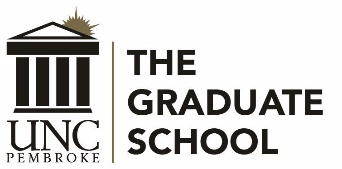 UNCP Graduate Council MeetingMonday, March 19, 2018, 3:00 p.m.UC Annex 203Approval of the Agenda Introducation of Emily Oxendine Approval of the Minutes from February 19, 2018 MeetingProposal from Library Graduate Faculty NominationsCOURSE PROPOSALSMPA: PAD - 5010 - Organizational BehaviorAdd Prerequiste  - PAD 5000.PAD - 5080 - Quantitative Analysis IAdd Prerequiste  - PAD 5000.PAD - 5310 - Governmental and Not-for-Profit Accounting for ManagersAdd Prerequiste  - PAD 5520.  ELE - 5800 - Advanced Elementary Mathematics and SciencePAD - 5500 - Public Institutions and ProcessesAdd Prerequiste  - PAD 5000.PAD - 5520 - Principles of Budgeting and FinanceAdd Prerequiste  - PAD 5080.PROGRAM PROPOSALS  (revision) Clinical Mental Health Counseling: Add the following three courses (approved by Graduate Council in February) to program electives list (noted in catalog as “Select two elective courses from”)CNS 5860 Contemporary Issues and Special Population in Addiction CNS 5880 Diagnosis and Treatment in AddictionCNS 5890 Psychopharmacology and Addiction Graduate School Items/ReportApplicationsIf applicants are still in UG program, MUST be provisional admissionQuicker admissions.  PLEASE reconsider your processes for quicker admissions(system will now contact you as soon as application is waiting)Make sure you’re in contact with those you’ve admitted (or you may lose them).Want to personalize emails prospects get from us.  If they put MSW, send MSW email, so may contact you for information.What can we do to facilitate your process?Research Symposium Wednesday, April 4. An application is official.  If they apply for MPA, then want to switch to MBA, they must apply.GA’sFor summer (one or two positions), submit statement of need to Kirill.For next year: updateRecruitmentReport on current numbersUnfinished/New Business Announcements/RemindersAnnouncementsGrad Council Meetings remaining for 17-18 academic year (UC Annex room 203 at 3:00 pm): Apr. 16.Application Deadlines:March 1 for fall 18 graduation October 1 for spring 19 graduationGraduate School Spring Commencement: May 5, 2018Next Meeting:  Monday, April 16, 2018, 3:00, UC Annex Room 203LastFirstDegreeDeptProgramNomination StatusLocklearCindyDSWSWMSWFull